Схема № 45Границы прилегающих территорийФельдшерский-акушерский пункт Забайкальский край Карымский район с.Адриановка ул. Нагорная, 7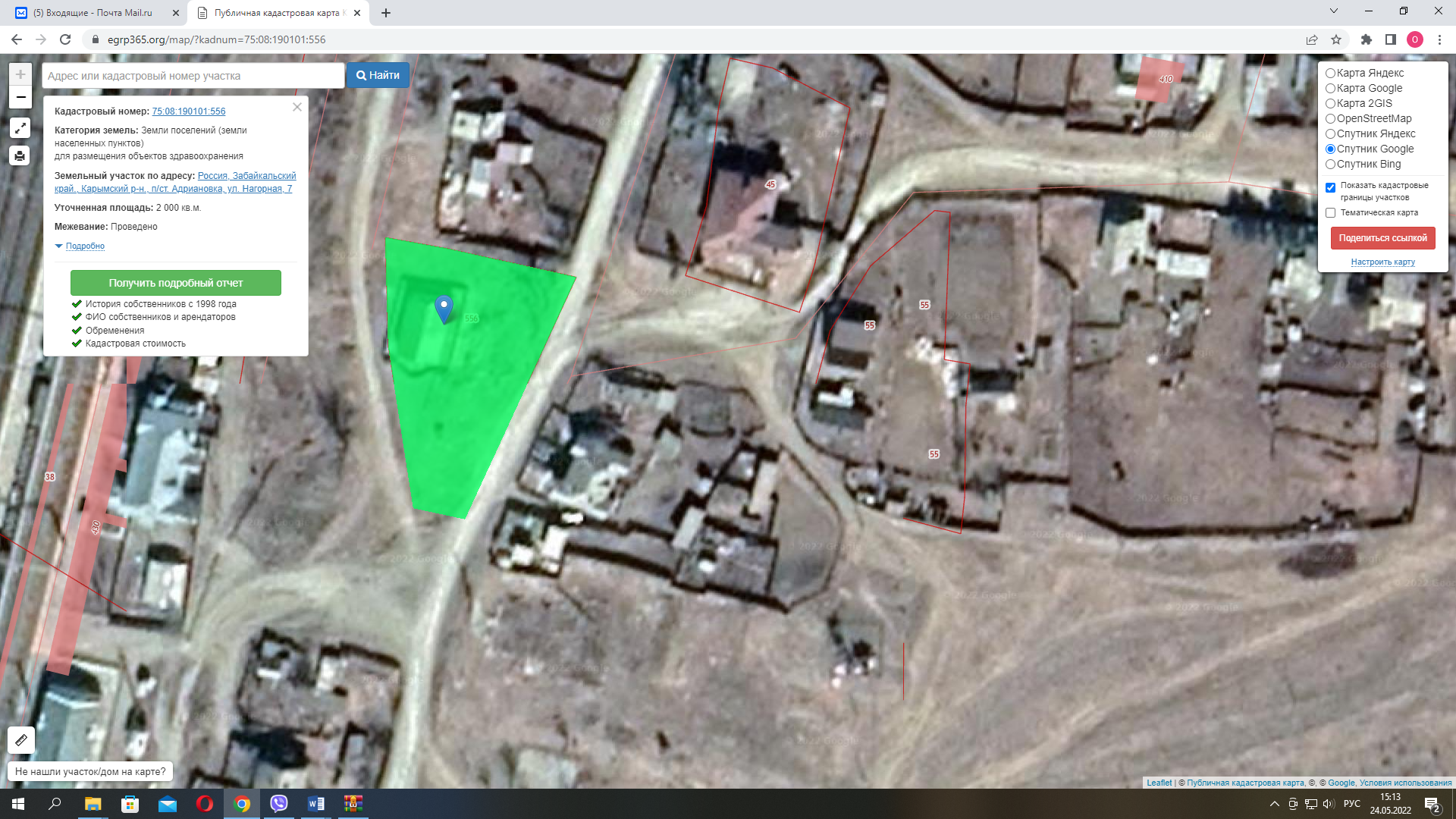 